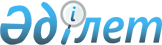 Об Абайдильдине Т.Ж., Искакове Н.А.Постановление Правительства Республики Казахстан от 11 марта 2005 года N 223

     Правительство Республики Казахстан ПОСТАНОВЛЯЕТ: 

     Назначить Абайдильдина Талгатбека Жамшитовича вице-министром охраны окружающей среды Республики Казахстан, освободив от этой должности Искакова Нурлана Абдильдаевича в связи с переходом на другую работу. 

      Премьер-Министр 

     Республики Казахстан 
					© 2012. РГП на ПХВ «Институт законодательства и правовой информации Республики Казахстан» Министерства юстиции Республики Казахстан
				